Step-by-Step Instructions for Submitting an Application in RomeoFollow this link to create your account in Romeo: Romeo Research PortalTo submit a new application form: Log into your accountClick on Apply New in the top-right corner of your screen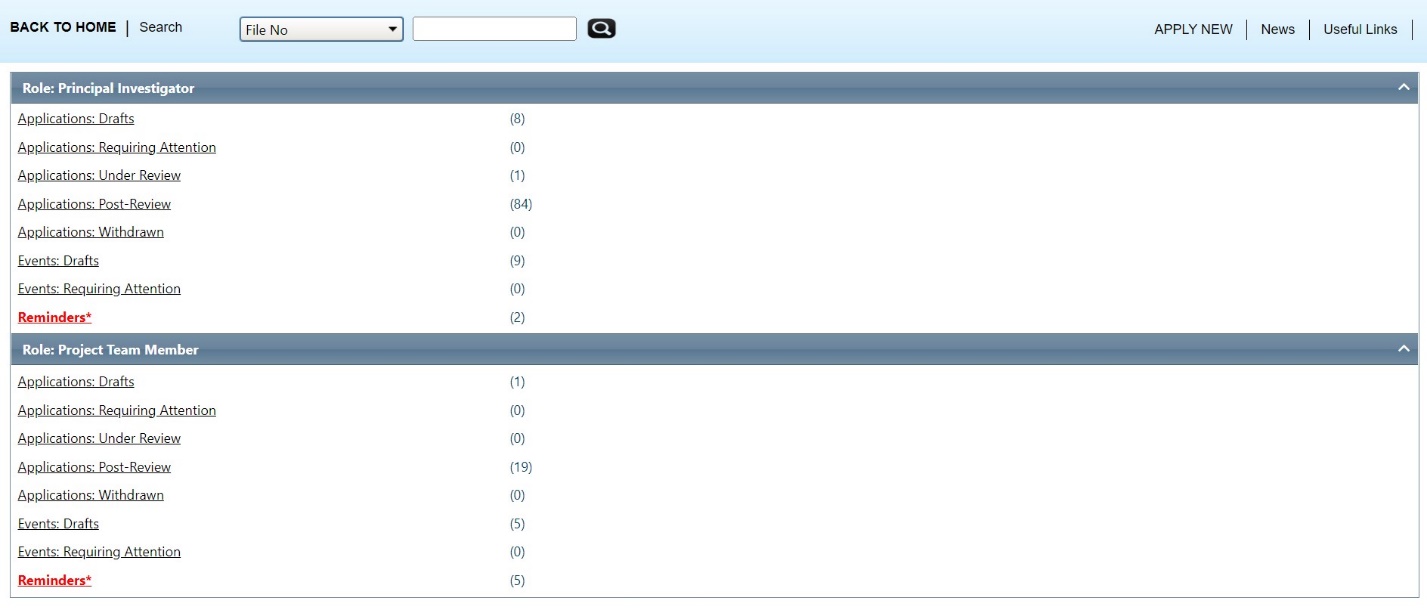 Click on the appropriate application formMost of the time you will need to complete the form called: Faculty & Graduate Students & Undergraduate StudentsClassroom project form is for TRU professors to complete when: A class assignment requires students to collect data from people in the community. This includes anyone and everyone outside the classroom. Data collection includes: Interviews, surveys, focus groupsWriting about or taking notes from observations of peopleMaking any kind of contact with people outside of the classroom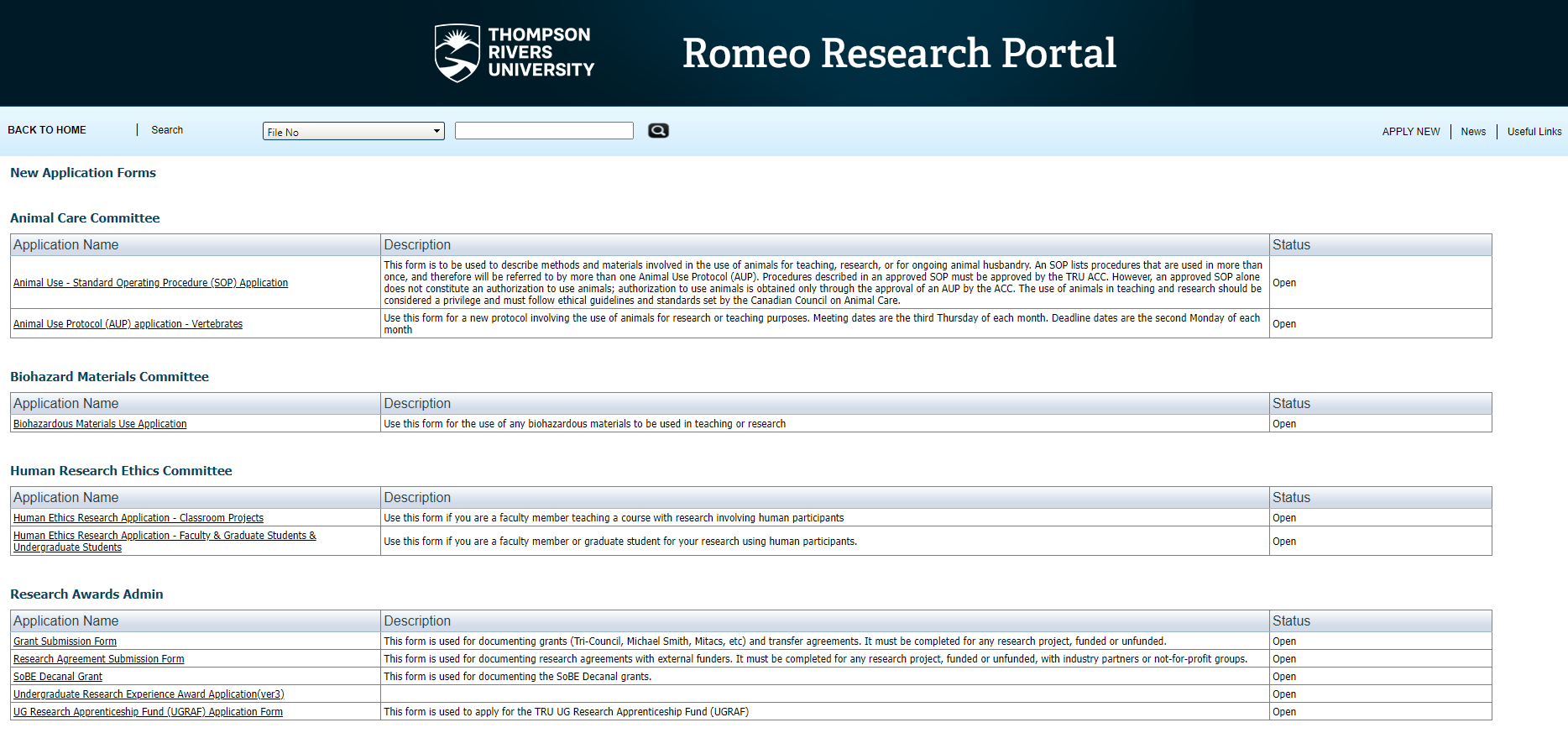 Go through the first three tabs and answer all the questions. The fourth tab, Attachments, is where you can attach:TCPS2 certificate(s)Consent formData collection tools such as surveysLetter of support from partnersRecruitment materialsThe errors tab on the right will inform you of anything that you missed. 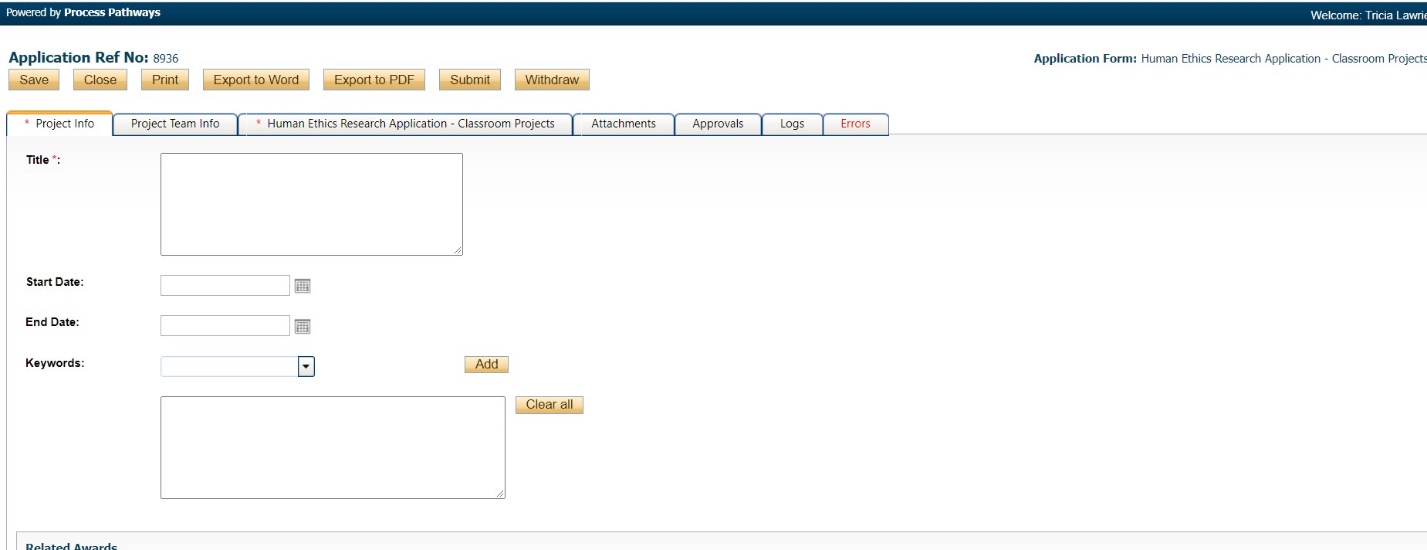 Here are some links to TRU supported tools for your data. They may or may not come in handy for your project. They are particularly relevant to the questions about data security that the REB ask: TRU survey monkey subscription through IT ServicesTRU data repository - Borealis through TRU libraryData security tools through IT servicessync.com alternative to drop-box that follows Canadian privacy laws through the Privacy and Access OfficeIf you are a student, please ensure that: Your supervisor has an account in RomeoThey have been added to the second tab called “Project Team Info”Scroll to the very bottom of the tab “project team info” 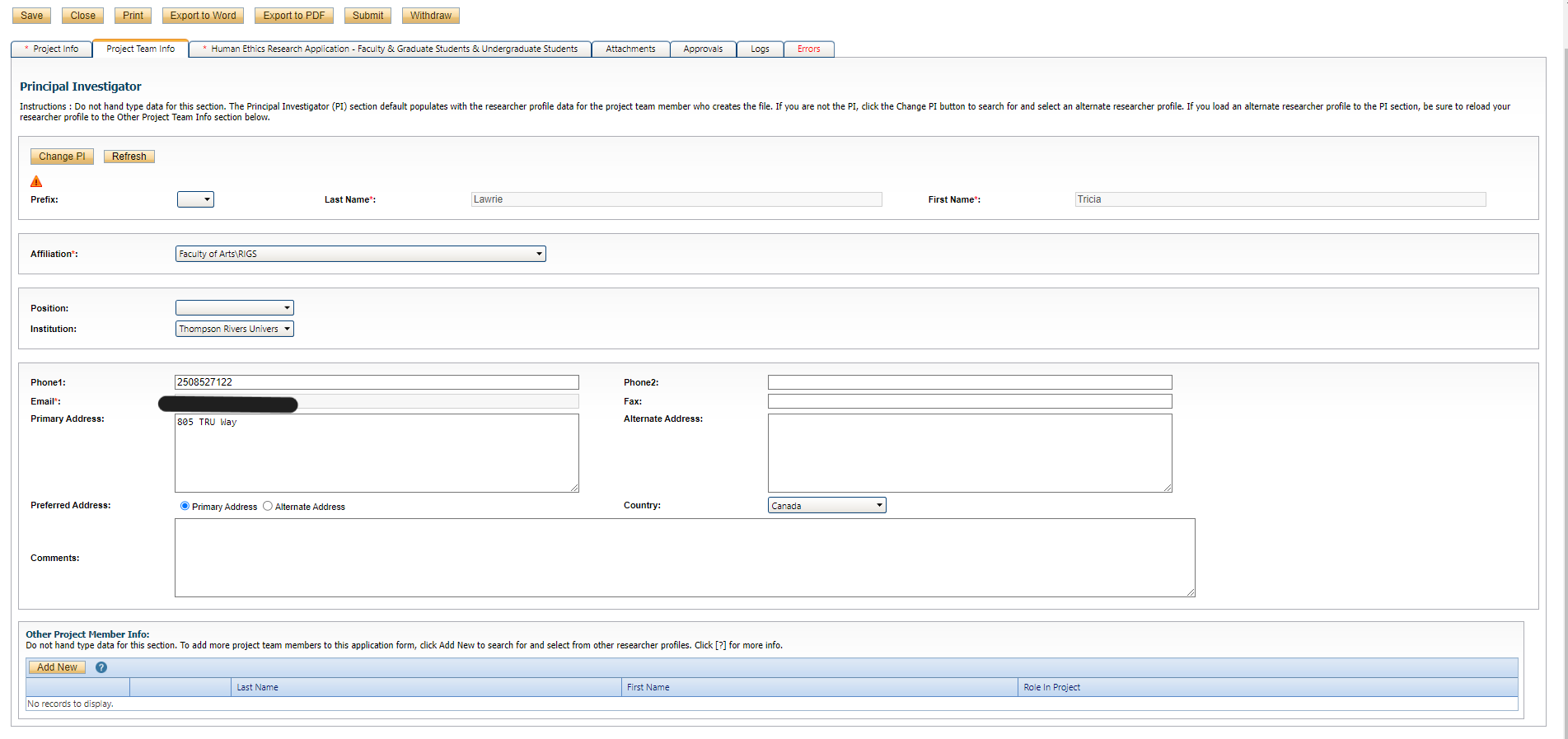 Click  “add new” and search for their profile and click “save”Students must have a supervisor to conduct research at any university. If your supervisor is not entered in this tab then, unfortunately, the REB cannot approve the application (until a supervisor has approved it) The supervisor must declare that they have read and approved the application form. 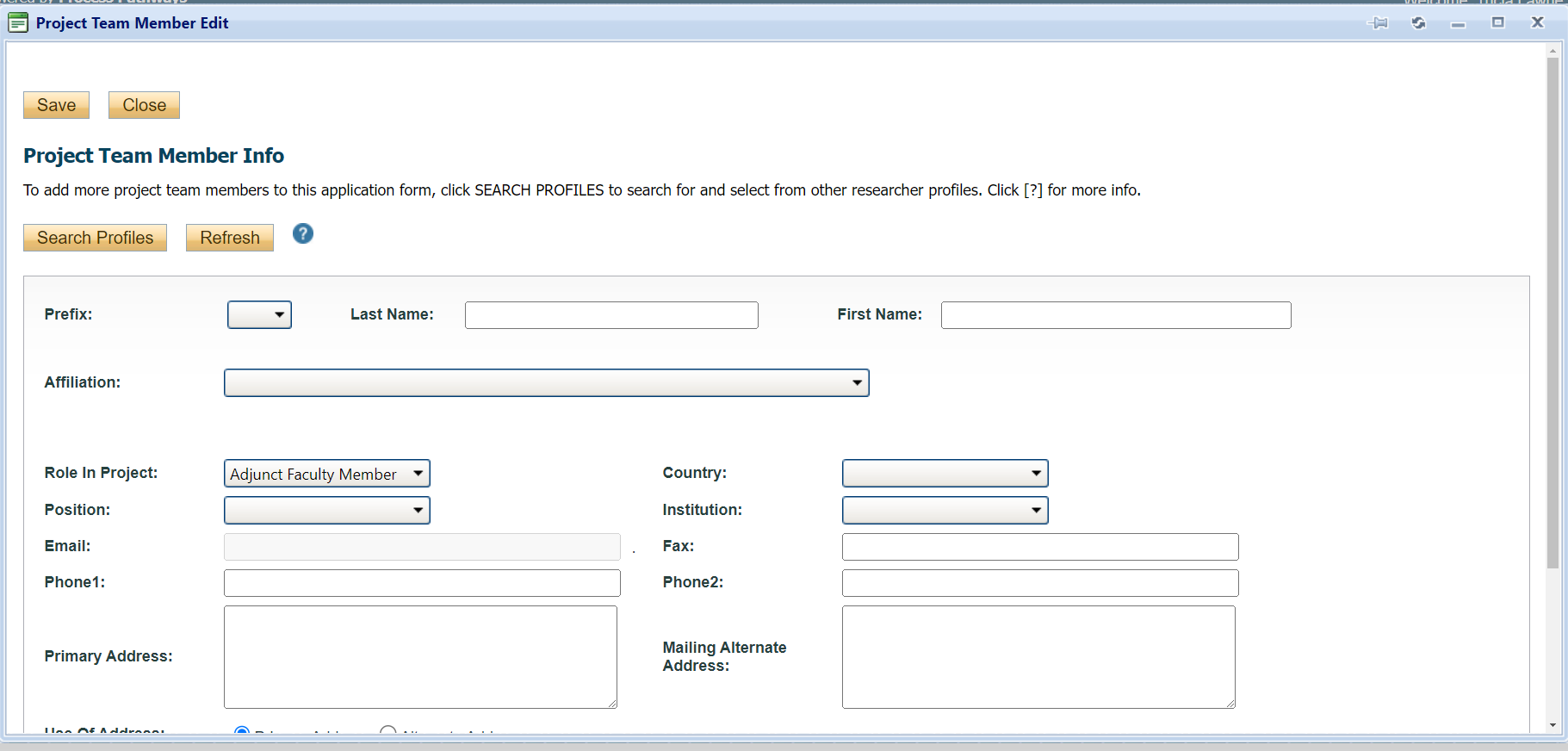 Click “SUBMIT” please note that only the Principal Investigator (PI) will have a submit button available on their screen. This is to ensure that only the PI can submit an application and/or changes to an application. This is because the PI is responsible for the ethics of the research protocol. Other project personnel including students can edit a file. But only the person with the oversight can submit, which in Romeo is a form of approval and verification.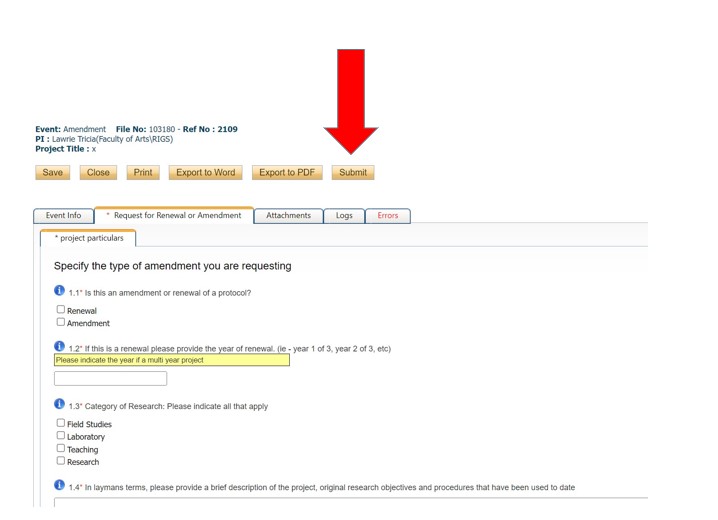 ROMEO will require that you comment before you can submit. Unless you have something to say, anything will do. I usually just enter Congratulations! You have successfully submitted your REB application. The REBs goal is to have feedback to you in four weeks. Then you can revise and resubmit your application based on that feedback. Then the REB will review your revisions. If outstanding items remain then the REB will address those with you again, until your application is finally approved. Please feel free to contact me with any questions or concerns. TRU-REB@tru.ca. 250-852-7122.	~Tricia